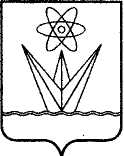 АДМИНИСТРАЦИЯ ЗАКРЫТОГО АДМИНИСТРАТИВНО – ТЕРРИТОРИАЛЬНОГО ОБРАЗОВАНИЯ  ГОРОДА  ЗЕЛЕНОГОРСКА КРАСНОЯРСКОГО КРАЯП О С Т А Н О В Л Е Н И Е01.11.2017                                    г. Зеленогорск                                  № 258-пО внесении изменений в ПримерноеПоложение об оплате труда работниковМуниципальных бюджетных иказенных учреждений социальногообслуживания, утвержденноепостановлением Администрации ЗАТОг. Зеленогорска от 28.10.2013 № 466-п В связи с увеличением фонда оплаты труда, в соответствии со статьями 135, 144 Трудового кодекса Российской Федерации, постановлением Администрации ЗАТО г. Зеленогорска от 22.11.2016 № 313-п «Об утверждении Положения о системе оплаты труда работников муниципальных бюджетных и казенных учреждений города Зеленогорска», на основании Устава города ЗеленогорскаПОСТАНОВЛЯЮ:1. Внести в Примерное положение об оплате труда работников муниципальных бюджетных и казенных учреждений социального обслуживания, утвержденное постановлением Администрации ЗАТО г. Зеленогорска от 28.10.2013 № 466-п, следующие изменения:1.1. Приложение № 4 дополнить пунктом 4 следующего содержания:«4. Порядок направления объема экономии запланированного фонда оплаты труда, полученного за счет вакантных должностей (ставок), дней нетрудоспособности работников учреждения, невыполнения (недовыполнения) работниками показателей критериев оценки за отчетный период, экономии фонда стимулирования руководителя учреждения, его заместителей и главного бухгалтера определяется учреждением в коллективном договоре или локальном нормативном акте.Учреждения вправе детализировать порядок определения Qстим.    и С1 балла по видам выплат стимулирующего характера и категориям работников с установлением данного порядка в коллективном договоре или локальном нормативном акте.».1.2. Приложение № 10 изложить в редакции согласно приложению № 1 к настоящему постановлению.1.3. Приложение № 13 изложить в редакции согласно приложению № 2 к настоящему постановлению.2. Настоящее постановление вступает в силу в день, следующий за днем его опубликования в газете «Панорама», и распространяется на правоотношения, возникшие с 01.10.2017.Глава  Администрации ЗАТО г. Зеленогорска                                             А.Я. Эйдемиллер Приложение № 1к постановлению Администрации ЗАТО г. Зеленогорскаот 01.11.2017 № 258-пПриложение № 10к  Примерному положению о системе оплаты труда работников муниципальных бюджетныхи казенных  учреждений социального обслуживанияРазмеры, условия установления выплат стимулирующего характера, критерии оценки деятельности для руководителей муниципальных бюджетных и казенных учреждений социального обслуживания, их заместителей и главных бухгалтеровПриложение№ 2к постановлению Администрации ЗАТО г. Зеленогорскаот 01.11.2017  № 258-пПриложение № 13к  Примерному положению о системе оплаты труда работников муниципальных бюджетныхи казенных  учреждений социального обслуживанияРазмеры и критерии оценки и выплат стимулирующего характера по итогам работы руководителя учреждения, его заместителей и главного бухгалтераВыплата стимулирующего характера по итогам работы за год производится с учетом фактически отработанного руководителем учреждения, его заместителем, главным бухгалтером времени в течение года (не менее 6 месяцев) и личного вклада, внесенного ими в результаты деятельности учреждения.ДолжностьПоказатели, условияИнтерпретация критерия оценки показателя по итогам работы за отчетный период (месяц и (или) квартал) Предельный размер выплат к окладу (должностному окладу),% Предельный размер выплат к окладу (должностному окладу),%1.Руководитель муниципального бюджетногоили казенного  учреждения социального обслуживанияВыплата за важность выполняемой работы, степень самостоятельности и ответственности при выполнении поставленных задач (по итогам работы за квартал, выплачивается ежемесячно)Выплата за важность выполняемой работы, степень самостоятельности и ответственности при выполнении поставленных задач (по итогам работы за квартал, выплачивается ежемесячно)Выплата за важность выполняемой работы, степень самостоятельности и ответственности при выполнении поставленных задач (по итогам работы за квартал, выплачивается ежемесячно)Выплата за важность выполняемой работы, степень самостоятельности и ответственности при выполнении поставленных задач (по итогам работы за квартал, выплачивается ежемесячно)1.Руководитель муниципального бюджетногоили казенного  учреждения социального обслуживания1. Обеспечение стабильной жизнедеятельности учрежденияотсутствие аварийных ситуаций, выявленных нарушений (предписаний) режимного характера 50501.Руководитель муниципального бюджетногоили казенного  учреждения социального обслуживания1. Обеспечение стабильной жизнедеятельности учрежденияотсутствие нарушение сроков исполнения документов40401.Руководитель муниципального бюджетногоили казенного  учреждения социального обслуживания2. Создание условий для:1.Руководитель муниципального бюджетногоили казенного  учреждения социального обслуживанияа) организации и проведения досуговых, социо-культурных мероприятийпривлечение 30% и более получателей услуг, в том числе несовершеннолетних, к участию в социо-культурных мероприятиях20201.Руководитель муниципального бюджетногоили казенного  учреждения социального обслуживанияб) оказание содействия обратившимся гражданам в улучшении условий их жизнедеятельности и (или) расширение их возможности самостоятельно обеспечивать свои жизненные потребностипредоставление социальных услуг 95% граждан и более от общего числа граждан, обратившихся в учреждение40401.Руководитель муниципального бюджетногоили казенного  учреждения социального обслуживанияВыплата за качество выполняемых работ по итогам работы за отчетный период (месяц и (или) квартал, выплачивается ежемесячно)Выплата за качество выполняемых работ по итогам работы за отчетный период (месяц и (или) квартал, выплачивается ежемесячно)Выплата за качество выполняемых работ по итогам работы за отчетный период (месяц и (или) квартал, выплачивается ежемесячно)Выплата за качество выполняемых работ по итогам работы за отчетный период (месяц и (или) квартал, выплачивается ежемесячно)1.Руководитель муниципального бюджетногоили казенного  учреждения социального обслуживания1. Удовлетворенность граждан качеством предоставленных услуготсутствие письменных и устных обращений от получателей услуг, их законных представителей50501.Руководитель муниципального бюджетногоили казенного  учреждения социального обслуживания2. Сохранение стабильных социально-трудовых отношенийотсутствие письменных и устных обоснованных обращений от работников учреждения50501.Руководитель муниципального бюджетногоили казенного  учреждения социального обслуживания3. Информационная открытость, характеризующая качество деятельности учрежденияактуализация информации о качестве деятельности на официальном сайте учреждения50501.Руководитель муниципального бюджетногоили казенного  учреждения социального обслуживанияВыплата за интенсивность и высокие результаты работы по итогам работы за отчетный период (квартал), выплачивается единовременно, не чаще 1 раза в кварталВыплата за интенсивность и высокие результаты работы по итогам работы за отчетный период (квартал), выплачивается единовременно, не чаще 1 раза в кварталВыплата за интенсивность и высокие результаты работы по итогам работы за отчетный период (квартал), выплачивается единовременно, не чаще 1 раза в кварталВыплата за интенсивность и высокие результаты работы по итогам работы за отчетный период (квартал), выплачивается единовременно, не чаще 1 раза в квартал1.Руководитель муниципального бюджетногоили казенного  учреждения социального обслуживания1. Кадровая обеспеченностьукомплектованность работниками от 75% до 100%30301.Руководитель муниципального бюджетногоили казенного  учреждения социального обслуживания2. Участие в конкурсах социальных проектов, конкурсах профессионального мастерства, охраны труда и других, в рамках деятельности учрежденияполучение призового места, положительной оценки, достижение высокого результата10101.Руководитель муниципального бюджетногоили казенного  учреждения социального обслуживания3. Соблюдение финансовой дисциплины, качества и сроков в части представления информации по запросам учредителяотсутствие замечаний40401.Руководитель муниципального бюджетногоили казенного  учреждения социального обслуживания4. Привлечение дополнительных интеллектуальных, организационных, финансовых ресурсов или выполнение плана получения средств от иной приносящей доход деятельностиналичие документов, подтверждающих поступление денежных средств на лицевой счет учреждения в размере не менее 50 тыс. рублей или дополнительных интеллектуальных, организационных, финансовых ресурсов, или выполнение плана на 99% – 100%20201.Руководитель муниципального бюджетногоили казенного  учреждения социального обслуживания4. Привлечение дополнительных интеллектуальных, организационных, финансовых ресурсов или выполнение плана получения средств от иной приносящей доход деятельностиналичие документов, подтверждающих поступление денежных средств на лицевой счет учреждения в размере не менее 30 тыс. рублей или дополнительных интеллектуальных, организационных, финансовых ресурсов, или выполнение плана на 95% – 98%10101.Руководитель муниципального бюджетногоили казенного  учреждения социального обслуживания5. Присвоение почетного звания, награждение за долголетнюю плодотворную работу государственной наградой, ведомственной наградой отраслевого федерального министерства; знаком отличия Красноярского края «За трудовые заслуги»; почетным знаком Красноярского края «За вклад в развитие Красноярского края»; Почетной грамотой Губернатора Красноярского края,Законодательного Собрания Красноярского края; отраслевого органа исполнительной власти Красноярского края; в связи с юбилейной датойнаграждение государственной наградой Российской Федерации, ведомственной наградой отраслевого федерального министерства1301301.Руководитель муниципального бюджетногоили казенного  учреждения социального обслуживания5. Присвоение почетного звания, награждение за долголетнюю плодотворную работу государственной наградой, ведомственной наградой отраслевого федерального министерства; знаком отличия Красноярского края «За трудовые заслуги»; почетным знаком Красноярского края «За вклад в развитие Красноярского края»; Почетной грамотой Губернатора Красноярского края,Законодательного Собрания Красноярского края; отраслевого органа исполнительной власти Красноярского края; в связи с юбилейной датойнаграждение знаком отличия Красноярского края «За трудовые заслуги», почетным знаком Красноярского края «За вклад в развитие Красноярского края»1201201.Руководитель муниципального бюджетногоили казенного  учреждения социального обслуживания5. Присвоение почетного звания, награждение за долголетнюю плодотворную работу государственной наградой, ведомственной наградой отраслевого федерального министерства; знаком отличия Красноярского края «За трудовые заслуги»; почетным знаком Красноярского края «За вклад в развитие Красноярского края»; Почетной грамотой Губернатора Красноярского края,Законодательного Собрания Красноярского края; отраслевого органа исполнительной власти Красноярского края; в связи с юбилейной датойнаграждение Почетной грамотой Губернатора Красноярского края, Законодательного Собрания Красноярского края; отраслевого органа исполнительной власти Красноярского края1101101.Руководитель муниципального бюджетногоили казенного  учреждения социального обслуживания5. Присвоение почетного звания, награждение за долголетнюю плодотворную работу государственной наградой, ведомственной наградой отраслевого федерального министерства; знаком отличия Красноярского края «За трудовые заслуги»; почетным знаком Красноярского края «За вклад в развитие Красноярского края»; Почетной грамотой Губернатора Красноярского края,Законодательного Собрания Красноярского края; отраслевого органа исполнительной власти Красноярского края; в связи с юбилейной датойюбилейная дата (50, 55, 60, 65, 70 лет)1001002. Заместитель руководителямуниципального бюджетного или казенного  учреждения социального обслуживанияВыплата за важность выполняемой работы, степень самостоятельности и ответственности при выполнении поставленных задач (по итогам работы за квартал, выплачивается ежемесячно)Выплата за важность выполняемой работы, степень самостоятельности и ответственности при выполнении поставленных задач (по итогам работы за квартал, выплачивается ежемесячно)Выплата за важность выполняемой работы, степень самостоятельности и ответственности при выполнении поставленных задач (по итогам работы за квартал, выплачивается ежемесячно)Выплата за важность выполняемой работы, степень самостоятельности и ответственности при выполнении поставленных задач (по итогам работы за квартал, выплачивается ежемесячно)2. Заместитель руководителямуниципального бюджетного или казенного  учреждения социального обслуживания1. Обеспечение стабильной жизнедеятельности учрежденияВыполнение утвержденного плана работы учреждения50502. Заместитель руководителямуниципального бюджетного или казенного  учреждения социального обслуживания1. Обеспечение стабильной жизнедеятельности учрежденияотсутствие замечаний по обеспечению охраны труда и техники безопасности в учреждении30302. Заместитель руководителямуниципального бюджетного или казенного  учреждения социального обслуживания1. Обеспечение стабильной жизнедеятельности учрежденияотсутствие нарушений сроков исполнения документов30302. Заместитель руководителямуниципального бюджетного или казенного  учреждения социального обслуживания2. Создание условий для:2. Заместитель руководителямуниципального бюджетного или казенного  учреждения социального обслуживанияа) организации и проведения досуговых, социо-культурных мероприятийпривлечение 30% и более получателей услуг, в том числе несовершеннолетних, к участию в социо-культурных мероприятиях20202. Заместитель руководителямуниципального бюджетного или казенного  учреждения социального обслуживанияб) оказание содействия обратившимся гражданам в улучшении условий их жизнедеятельности и (или) расширение их возможности самостоятельно обеспечивать свои жизненные потребностипредоставление социальных услуг 95% граждан и более от общего числа граждан, обратившихся в учреждение20202. Заместитель руководителямуниципального бюджетного или казенного  учреждения социального обслуживанияВыплата за качество выполняемых работ по итогам работы за отчетный период (месяц и (или) квартал, выплачивается ежемесячно)Выплата за качество выполняемых работ по итогам работы за отчетный период (месяц и (или) квартал, выплачивается ежемесячно)Выплата за качество выполняемых работ по итогам работы за отчетный период (месяц и (или) квартал, выплачивается ежемесячно)Выплата за качество выполняемых работ по итогам работы за отчетный период (месяц и (или) квартал, выплачивается ежемесячно)2. Заместитель руководителямуниципального бюджетного или казенного  учреждения социального обслуживания1. Удовлетворенность граждан качеством предоставленных услуготсутствие письменных и устных обращений от получателей услуг, их законных представителей50502. Заместитель руководителямуниципального бюджетного или казенного  учреждения социального обслуживания2. Сохранение стабильных социально-трудовых отношенийотсутствие письменных и устных обоснованных обращений от работников учреждения40402. Заместитель руководителямуниципального бюджетного или казенного  учреждения социального обслуживания3.Координация работы по прохождению социальными работниками, специалистами стажировок, курсов повышения квалификацииВыполнения плана по повышению квалификации 30302. Заместитель руководителямуниципального бюджетного или казенного  учреждения социального обслуживания4. Информационная открытость, характеризующая качество деятельности учрежденияактуализация информации о качестве деятельности на официальном сайте учреждения30302. Заместитель руководителямуниципального бюджетного или казенного  учреждения социального обслуживанияВыплата за интенсивность и высокие результаты работы по итогам работы за отчетный период (квартал), выплачивается единовременно, не чаще 1 раза в кварталВыплата за интенсивность и высокие результаты работы по итогам работы за отчетный период (квартал), выплачивается единовременно, не чаще 1 раза в кварталВыплата за интенсивность и высокие результаты работы по итогам работы за отчетный период (квартал), выплачивается единовременно, не чаще 1 раза в кварталВыплата за интенсивность и высокие результаты работы по итогам работы за отчетный период (квартал), выплачивается единовременно, не чаще 1 раза в квартал2. Заместитель руководителямуниципального бюджетного или казенного  учреждения социального обслуживания1. Кадровая обеспеченностьукомплектованность работниками от 75% до 100%20202. Заместитель руководителямуниципального бюджетного или казенного  учреждения социального обслуживания2. Участие в  конкурсах социальных проектов, конкурсах профессионального мастерства, охраны труда и других, в рамках деятельности учрежденияполучение призового места, положительной оценки, достижение высокого результата 30302. Заместитель руководителямуниципального бюджетного или казенного  учреждения социального обслуживания3.Обеспечение развития муниципального учреждения.взаимодействие с другими организациями, учреждениями в целях развития, наличие соглашения, договора, плана совместной деятельности   30   302. Заместитель руководителямуниципального бюджетного или казенного  учреждения социального обслуживания4. Привлечение дополнительных интеллектуальных, организационных, финансовых ресурсов или выполнение плана получения средств от иной приносящей доход деятельностиналичие документов, подтверждающих поступление денежных средств на лицевой счет учреждения в размере не менее 50 тыс. рублей или дополнительных интеллектуальных, организационных, финансовых ресурсов, или выполнение плана на 99% – 100%20202. Заместитель руководителямуниципального бюджетного или казенного  учреждения социального обслуживания4. Привлечение дополнительных интеллектуальных, организационных, финансовых ресурсов или выполнение плана получения средств от иной приносящей доход деятельностиналичие документов, подтверждающих поступление денежных средств на лицевой счет учреждения в размере не менее 30 тыс. рублей или дополнительных интеллектуальных, организационных, финансовых ресурсов, или выполнение плана на 95% – 98%10102. Заместитель руководителямуниципального бюджетного или казенного  учреждения социального обслуживания5. Присвоение почетного звания, награждение за долголетнюю плодотворную работу государственной наградой, ведомственной наградой отраслевого федерального министерства; знаком отличия Красноярского края «За трудовые заслуги»; почетным знаком Красноярского края «За вклад в развитие Красноярского края»; Почетной грамотой Губернатора Красноярского края, Законодательного Собрания Красноярского края; отраслевого органа исполнительной власти Красноярского края; в связи с юбилейной датойнаграждение государственной наградой Российской Федерации, ведомственной наградой отраслевого федерального министерства1301302. Заместитель руководителямуниципального бюджетного или казенного  учреждения социального обслуживания5. Присвоение почетного звания, награждение за долголетнюю плодотворную работу государственной наградой, ведомственной наградой отраслевого федерального министерства; знаком отличия Красноярского края «За трудовые заслуги»; почетным знаком Красноярского края «За вклад в развитие Красноярского края»; Почетной грамотой Губернатора Красноярского края, Законодательного Собрания Красноярского края; отраслевого органа исполнительной власти Красноярского края; в связи с юбилейной датойнаграждение знаком отличия Красноярского края «За трудовые заслуги», почетным знаком Красноярского края «За вклад в развитие Красноярского края»1201202. Заместитель руководителямуниципального бюджетного или казенного  учреждения социального обслуживания5. Присвоение почетного звания, награждение за долголетнюю плодотворную работу государственной наградой, ведомственной наградой отраслевого федерального министерства; знаком отличия Красноярского края «За трудовые заслуги»; почетным знаком Красноярского края «За вклад в развитие Красноярского края»; Почетной грамотой Губернатора Красноярского края, Законодательного Собрания Красноярского края; отраслевого органа исполнительной власти Красноярского края; в связи с юбилейной датойнаграждение Почетной грамотой Губернатора Красноярского края, Законодательного Собрания Красноярского края; отраслевого органа исполнительной власти Красноярского края1101102. Заместитель руководителямуниципального бюджетного или казенного  учреждения социального обслуживания5. Присвоение почетного звания, награждение за долголетнюю плодотворную работу государственной наградой, ведомственной наградой отраслевого федерального министерства; знаком отличия Красноярского края «За трудовые заслуги»; почетным знаком Красноярского края «За вклад в развитие Красноярского края»; Почетной грамотой Губернатора Красноярского края, Законодательного Собрания Красноярского края; отраслевого органа исполнительной власти Красноярского края; в связи с юбилейной датойюбилейная дата (50, 55, 60, 65, 70 лет)1001003. Главный бухгалтермуниципального бюджетного или казенного  учреждения социального обслуживанияВыплата за важность выполняемой работы, степень самостоятельности и ответственности при выполнении поставленных задач (по итогам работы за квартал, выплачивается ежемесячно)Выплата за важность выполняемой работы, степень самостоятельности и ответственности при выполнении поставленных задач (по итогам работы за квартал, выплачивается ежемесячно)Выплата за важность выполняемой работы, степень самостоятельности и ответственности при выполнении поставленных задач (по итогам работы за квартал, выплачивается ежемесячно)Выплата за важность выполняемой работы, степень самостоятельности и ответственности при выполнении поставленных задач (по итогам работы за квартал, выплачивается ежемесячно)3. Главный бухгалтермуниципального бюджетного или казенного  учреждения социального обслуживания1. Ведение бухгалтерского, налогового учета в соответствии с действующим законодательством, отсутствие фактов нарушений финансово-хозяйственной деятельности учрежденияотсутствие замечаний учредителя, руководителя учреждения1001003. Главный бухгалтермуниципального бюджетного или казенного  учреждения социального обслуживания2. Создание условий для обеспечения стабильной жизни учрежденияотсутствие предписаний надзорных органов50503. Главный бухгалтермуниципального бюджетного или казенного  учреждения социального обслуживанияВыплата за качество выполняемых работ по итогам работы за отчетный период (месяц и (или) квартал, выплачивается ежемесячно)Выплата за качество выполняемых работ по итогам работы за отчетный период (месяц и (или) квартал, выплачивается ежемесячно)Выплата за качество выполняемых работ по итогам работы за отчетный период (месяц и (или) квартал, выплачивается ежемесячно)Выплата за качество выполняемых работ по итогам работы за отчетный период (месяц и (или) квартал, выплачивается ежемесячно)3. Главный бухгалтермуниципального бюджетного или казенного  учреждения социального обслуживания1. Эффективность финансово-экономической деятельностиотсутствие замечаний надзорных органов, учредителя, руководителя учреждения50503. Главный бухгалтермуниципального бюджетного или казенного  учреждения социального обслуживания2.Соблюдение сроков, порядка предоставления  бухгалтерской, налоговой, статистической отчетностиотсутствие замечаний50503. Главный бухгалтермуниципального бюджетного или казенного  учреждения социального обслуживания3. Информационная открытость, характеризующая качество деятельности учрежденияактуализация информации о деятельности на официальном сайте для размещения информации об учреждении, сайте учреждения50503. Главный бухгалтермуниципального бюджетного или казенного  учреждения социального обслуживанияВыплата за интенсивность и высокие результаты работы по итогам работы за отчетный период (квартал), выплачивается единовременно, не чаще 1 раза в кварталВыплата за интенсивность и высокие результаты работы по итогам работы за отчетный период (квартал), выплачивается единовременно, не чаще 1 раза в кварталВыплата за интенсивность и высокие результаты работы по итогам работы за отчетный период (квартал), выплачивается единовременно, не чаще 1 раза в кварталВыплата за интенсивность и высокие результаты работы по итогам работы за отчетный период (квартал), выплачивается единовременно, не чаще 1 раза в квартал3. Главный бухгалтермуниципального бюджетного или казенного  учреждения социального обслуживания1. Кадровая обеспеченностьукомплектованность работниками от 75% до 100%укомплектованность работниками от 75% до 100%103. Главный бухгалтермуниципального бюджетного или казенного  учреждения социального обслуживания2. Соблюдение финансовой дисциплины, качества и сроков в части представления информации по запросам учредителяотсутствие замечаний учредителя, руководителя учрежденияотсутствие замечаний учредителя, руководителя учреждения403. Главный бухгалтермуниципального бюджетного или казенного  учреждения социального обслуживания3. Своевременное и эффективное расходование денежных средств в соответствии с назначениемотсутствие замечанийотсутствие замечаний303. Главный бухгалтермуниципального бюджетного или казенного  учреждения социального обслуживания4. Привлечение дополнительных интеллектуальных, организационных, финансовых ресурсов или выполнение плана получения средств от иной приносящей доход деятельностиналичие документов, подтверждающих поступление денежных средств на лицевой счет учреждения в размере не менее 50 тыс. рублей или дополнительных интеллектуальных, организационных, финансовых ресурсов, или выполнение плана на 99% – 100%наличие документов, подтверждающих поступление денежных средств на лицевой счет учреждения в размере не менее 50 тыс. рублей или дополнительных интеллектуальных, организационных, финансовых ресурсов, или выполнение плана на 99% – 100%203. Главный бухгалтермуниципального бюджетного или казенного  учреждения социального обслуживания4. Привлечение дополнительных интеллектуальных, организационных, финансовых ресурсов или выполнение плана получения средств от иной приносящей доход деятельностиналичие документов, подтверждающих поступление денежных средств на лицевой счет учреждения в размере не менее 30 тыс. рублей или дополнительных интеллектуальных, организационных, финансовых ресурсов, или выполнение плана на 95% – 98%наличие документов, подтверждающих поступление денежных средств на лицевой счет учреждения в размере не менее 30 тыс. рублей или дополнительных интеллектуальных, организационных, финансовых ресурсов, или выполнение плана на 95% – 98%103. Главный бухгалтермуниципального бюджетного или казенного  учреждения социального обслуживания5. Присвоение почетного звания, награждение за долголетнюю плодотворную работу государственной наградой, ведомственной наградой отраслевого федерального министерства; знаком отличия Красноярского края «За трудовые заслуги»; почетным знаком Красноярского края «За вклад в развитие Красноярского края»; Почетной грамотой Губернатора Красноярского края, Законодательного Собрания Красноярского края; отраслевого органа исполнительной власти Красноярского края; в связи с юбилейной датойнаграждение государственной наградой Российской Федерации, ведомственной наградой отраслевого федерального министерстванаграждение государственной наградой Российской Федерации, ведомственной наградой отраслевого федерального министерства1303. Главный бухгалтермуниципального бюджетного или казенного  учреждения социального обслуживания5. Присвоение почетного звания, награждение за долголетнюю плодотворную работу государственной наградой, ведомственной наградой отраслевого федерального министерства; знаком отличия Красноярского края «За трудовые заслуги»; почетным знаком Красноярского края «За вклад в развитие Красноярского края»; Почетной грамотой Губернатора Красноярского края, Законодательного Собрания Красноярского края; отраслевого органа исполнительной власти Красноярского края; в связи с юбилейной датойнаграждение знаком отличия Красноярского края «За трудовые заслуги», почетным знаком Красноярского края «За вклад в развитие Красноярского края»награждение знаком отличия Красноярского края «За трудовые заслуги», почетным знаком Красноярского края «За вклад в развитие Красноярского края»1203. Главный бухгалтермуниципального бюджетного или казенного  учреждения социального обслуживания5. Присвоение почетного звания, награждение за долголетнюю плодотворную работу государственной наградой, ведомственной наградой отраслевого федерального министерства; знаком отличия Красноярского края «За трудовые заслуги»; почетным знаком Красноярского края «За вклад в развитие Красноярского края»; Почетной грамотой Губернатора Красноярского края, Законодательного Собрания Красноярского края; отраслевого органа исполнительной власти Красноярского края; в связи с юбилейной датойнаграждение Почетной грамотой Губернатора Красноярского края, Законодательного Собрания Красноярского края; отраслевого органа исполнительной власти Красноярского краянаграждение Почетной грамотой Губернатора Красноярского края, Законодательного Собрания Красноярского края; отраслевого органа исполнительной власти Красноярского края1103. Главный бухгалтермуниципального бюджетного или казенного  учреждения социального обслуживания5. Присвоение почетного звания, награждение за долголетнюю плодотворную работу государственной наградой, ведомственной наградой отраслевого федерального министерства; знаком отличия Красноярского края «За трудовые заслуги»; почетным знаком Красноярского края «За вклад в развитие Красноярского края»; Почетной грамотой Губернатора Красноярского края, Законодательного Собрания Красноярского края; отраслевого органа исполнительной власти Красноярского края; в связи с юбилейной датойюбилейная дата (50, 55, 60, 65, 70 лет)юбилейная дата (50, 55, 60, 65, 70 лет)100Наименование показателяИнтерпретация критерия оценки показателя По итогам работы заПредельный размер выплат к окладу (должностному окладу), %1. Выполнение муниципального задания  100 %Год2001. Выполнение муниципального задания от 90 %  до 100 %Год1002. Повышение кадрового потенциала учрежденияПредоставление отчета о повышении квалификации (не менее 15 процентов от общего числа работников)Год1003. Повышение статуса учреждения Предоставление отчета о проведенных  мероприятиях, направленных на повышение статуса учреждения Квартал, полугодие, 9 месяцев, год504. Участие в инновационной деятельностиНаличие результатов инновационных проектовКвартал, полугодие, 9 месяцев, год50